April 1, 2015	In Re:	R-2015-2469665C-2015-2474515(SEE ATTACHED LIST)Pennsylvania Public Utility Commission v. Columbia Gas of Pennsylvania, Inc.1307(f)N O T I C E	This is to inform you that an Initial prehearing conference on the above-captioned case will be held as follows:Date:		Tuesday, April 7, 2015Time:		2:00 p.m.Location:	2nd Floor Hearing Room - PITTSBURGH PARTIESPiatt PlaceSuite 220301 Fifth AvenuePittsburgh, PA 15222Location:	Hearing Room 3 - HARRISBURG PARTIESPlaza LevelCommonwealth Keystone Building400 North StreetHarrisburg, PennsylvaniaPresiding:	Administrative Law Judge Mark A. HoyerPiatt PlaceSuite 220301 5th AvenuePittsburgh, PA 15222Telephone:  412.565.3550Fax:  412.565.5692	If you are a person with a disability, and you wish to attend the hearing, we may be able to make arrangements for your special needs.  Please call the scheduling office at the Public Utility Commission at least five (5) business days prior to your hearing to submit your request.	Individuals representing themselves are not required to be represented by an attorney.  All others (corporation, partnership, association, trust or governmental agency or subdivision) must be represented by an attorney.  An attorney representing you should file a Notice of Appearance before the scheduled hearing date.	If you require an interpreter to participate in the hearings, we will make every reasonable effort to have an interpreter present.  Please call the scheduling office at the Public Utility Commission at least ten (10) business days prior to your hearing to submit your request.Scheduling Office:  717.787.1399AT&T Relay Service number for persons who are deaf or hearing-impaired:  1.800.654.5988c:	Judge Hoyer	TUS	June Perry - LA, Keystone 3NW (via email)	Jennifer Kocher, CMU (via email)	Dawn Reitenbach	File Room	Calendar FileR-2015-2469665 – PENNSYLVANIA PUBLIC UTILITY COMMISSION V. COLUMBIA GAS OF PENNSYLVANIA, INC. MICHAEL W HASSELL ESQUIRE
LINDSAY A BERKSTRESSER ESQUIRE
POST & SCHELL PC
12TH FLOOR
17 NORTH SECOND STREET
HARRISBURG PA  17101-1601
717-612-6029
Accepts e-ServiceTHEODORE J GALLAGHER ESQUIRE
NISOURCE CORPORATE SERVICES COMPANY
121 CHAMPION WAY SUITE 100
CANONSBURG PA  15317
724-416-6355
Accepts e-ServiceANDREW S TUBBS ESQUIRE
POST & SCHELL PC
800 NORTH THIRD STREET
SUITE 402
HARRISBURG PA  17102
717-238-0684
Accepts e-ServiceERIN L GANNON ESQUIRE
HOBART J WEBSTER ESQUIRE
OFFICE OF CONSUMER ADVOCATE
555 WALNUT STREET
5TH FLOOR FORUM PLACEHARRISBURG PA  17101-1923
717-783-5048
Accepts e-ServiceSCOTT B GRANGER ESQUIRE
PA PUC BUREAU OF INVESTIGATION & ENFORCEMENT
SECOND FLOOR WEST
400 NORTH STREET
HARRISBURG PA  17120
717-425-7593
Accepts e-ServiceCHARIS MINCAVAGE ESQUIRE
ELIZABETH P TRINKLE ESQUIRE
MCNEES WALLACE & NURICK
100 PINE STREET
PO BOX 1166
HARRISBURG PA  17108
717.237.5437
Accepts e-ServiceTODD S STEWART ESQUIRE
HAWKE MCKEON AND SNISCAK LLP
100 NORTH TENTH STREET
HARRISBURG PA  17101
717-236-1300
Accepts e-Service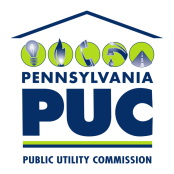 COMMONWEALTH OF PENNSYLVANIA PUBLIC UTILITY COMMISSIONOffice of Administrative Law JudgeP.O. IN REPLY PLEASE REFER TO OUR FILE